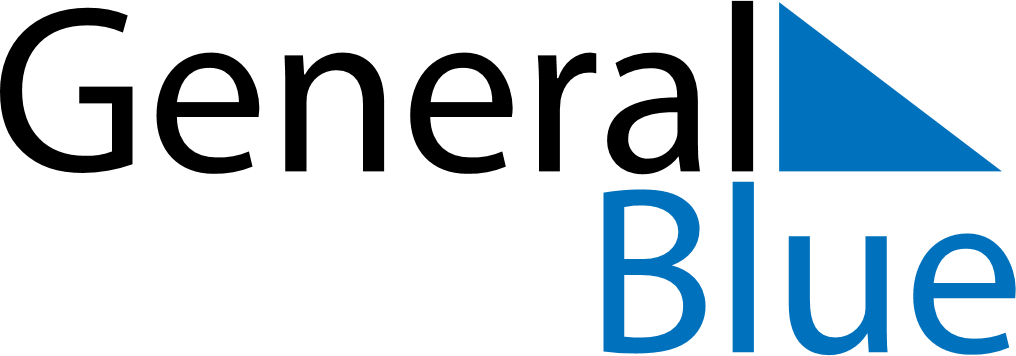 April 2020April 2020April 2020AustraliaAustraliaMONTUEWEDTHUFRISATSUN123456789101112Good FridayEaster SaturdayEaster Sunday13141516171819Easter Monday20212223242526Anzac Day27282930